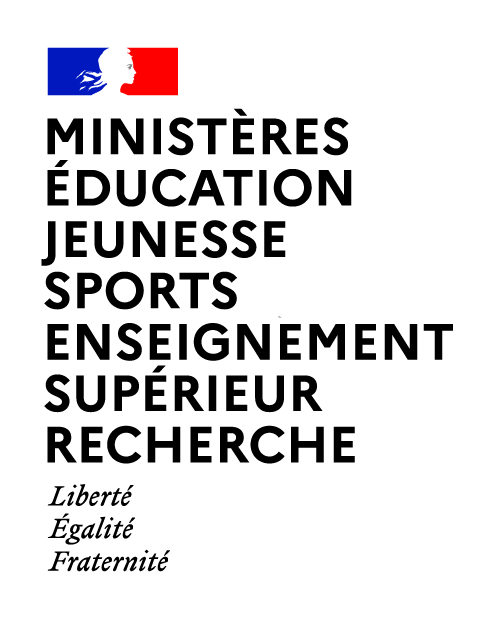 Administration handi-accueillante et attachée à la mixité et à la diversité Chef(fe) du bureau de l’organisation du sejour de cohesionIDENTIFICATION DU POSTEDirection ou service : direction de la jeunesse, de l’éducation populaire et de la vie associativeDirection ou service : direction de la jeunesse, de l’éducation populaire et de la vie associativeDirection ou service : direction de la jeunesse, de l’éducation populaire et de la vie associativeDirection ou service : direction de la jeunesse, de l’éducation populaire et de la vie associativeDirection ou service : direction de la jeunesse, de l’éducation populaire et de la vie associativeDirection ou service : direction de la jeunesse, de l’éducation populaire et de la vie associativeCatégorie: A+	Points NBI : Catégorie: A+	Points NBI : Catégorie: A+	Points NBI : Catégorie: A+	Points NBI : Catégorie: A+	Points NBI : Catégorie: A+	Points NBI : Famille(s) professionnelle(s) remeManagement, pilotage et contrôleFamille(s) professionnelle(s) remeManagement, pilotage et contrôleFamille(s) professionnelle(s) remeManagement, pilotage et contrôleDomaine fonctionnel rime Elaboration et pilotage des politiques publiquesDomaine fonctionnel rime Elaboration et pilotage des politiques publiquesDomaine fonctionnel rime Elaboration et pilotage des politiques publiquesIntitulé de l’emploi type reme Responsable sectoriel (MPC07)Intitulé de l’emploi type reme Responsable sectoriel (MPC07)Intitulé de l’emploi type reme Responsable sectoriel (MPC07)emploi référence rimeResponsable sectoriel (FP2EPP10)emploi référence rimeResponsable sectoriel (FP2EPP10)emploi référence rimeResponsable sectoriel (FP2EPP10)Contexte du recrutement (activer les cases souhaitées dans le menu « propriétés »)Poste vacant	Poste susceptible d’être vacant	Création Date de prise de fonction : ²1er janvier 2021Suppléance		Durée de la suppléance : Contexte du recrutement (activer les cases souhaitées dans le menu « propriétés »)Poste vacant	Poste susceptible d’être vacant	Création Date de prise de fonction : ²1er janvier 2021Suppléance		Durée de la suppléance : Contexte du recrutement (activer les cases souhaitées dans le menu « propriétés »)Poste vacant	Poste susceptible d’être vacant	Création Date de prise de fonction : ²1er janvier 2021Suppléance		Durée de la suppléance : Contexte du recrutement (activer les cases souhaitées dans le menu « propriétés »)Poste vacant	Poste susceptible d’être vacant	Création Date de prise de fonction : ²1er janvier 2021Suppléance		Durée de la suppléance : Contexte du recrutement (activer les cases souhaitées dans le menu « propriétés »)Poste vacant	Poste susceptible d’être vacant	Création Date de prise de fonction : ²1er janvier 2021Suppléance		Durée de la suppléance : Contexte du recrutement (activer les cases souhaitées dans le menu « propriétés »)Poste vacant	Poste susceptible d’être vacant	Création Date de prise de fonction : ²1er janvier 2021Suppléance		Durée de la suppléance : Localisation administrative et géographique :Localisation administrative et géographique :Localisation administrative et géographique :Localisation administrative et géographique :Localisation administrative et géographique :Localisation administrative et géographique :Direction ou service :Sous-direction :Bureau et secteur :Sigle :Adresse :direction de la jeunesse, de l’éducation populaire et de la vie associativeSous-direction du service national universelBureau de l’organisation du séjour de cohésion95 avenue de France, 75013 Parisdirection de la jeunesse, de l’éducation populaire et de la vie associativeSous-direction du service national universelBureau de l’organisation du séjour de cohésion95 avenue de France, 75013 Parisdirection de la jeunesse, de l’éducation populaire et de la vie associativeSous-direction du service national universelBureau de l’organisation du séjour de cohésion95 avenue de France, 75013 Parisdirection de la jeunesse, de l’éducation populaire et de la vie associativeSous-direction du service national universelBureau de l’organisation du séjour de cohésion95 avenue de France, 75013 Parisdirection de la jeunesse, de l’éducation populaire et de la vie associativeSous-direction du service national universelBureau de l’organisation du séjour de cohésion95 avenue de France, 75013 ParisLe poste et son environnementLe poste et son environnementLe poste et son environnementLe poste et son environnementLe poste et son environnementLe poste et son environnementFonction : Chef(fe) de bureauFonction : Chef(fe) de bureauFonction : Chef(fe) de bureauFonction : Chef(fe) de bureauFonction : Chef(fe) de bureauFonction : Chef(fe) de bureauNombre d’agents à encadrer : 4Nombre d’agents à encadrer : 4Nombre d’agents à encadrer : 4Nombre d’agents à encadrer : 4Nombre d’agents à encadrer : 4Nombre d’agents à encadrer : 4Conditions particulières d’exercice : Forte disponibilité au premier semestre 2021Conditions particulières d’exercice : Forte disponibilité au premier semestre 2021Conditions particulières d’exercice : Forte disponibilité au premier semestre 2021Conditions particulières d’exercice : Forte disponibilité au premier semestre 2021Conditions particulières d’exercice : Forte disponibilité au premier semestre 2021Conditions particulières d’exercice : Forte disponibilité au premier semestre 2021Description de la structure (missions, organisation) : La direction de la jeunesse, de l’éducation populaire et de la vie associative (DJEPVA) élabore, coordonne et évalue les politiques en faveur de la jeunesse, de l’éducation populaire et de la vie associative. La DJEPVA comprend :- La sous-direction des politiques interministérielles de jeunesse et de vie associative ;- La sous-direction de l’éducation populaire ;- La sous-direction du service national universel ;- Un service à compétence nationale, observatoire de la jeunesse, de l’éducation populaire et de la vie associative, dénommé « Institut national de la jeunesse et de l’éducation populaire ».Elle veille, par ailleurs, au développement de l'engagement civique et, pour le compte de l'Etat, à l'efficacité de l'action conduite par l'Agence du service civique. Créée le 1er janvier 2021, la sous-direction du service national universel définit le contenu et les modalités d’application de cette politique. Elle en assure la mise en œuvre et le déploiement sur l’ensemble du territoire en lien avec les services déconcentrés. Elle anime à cet effet le réseau des coordonnateurs régionaux et chefs de projet départementaux au sein des services déconcentrés. Elle exerce la maîtrise d'ouvrage des systèmes d'information en lien avec ses attributions. Elle est responsable de l’information sur le dispositif vis-à-vis des jeunes et de leur famille. Elle assure, dans le cadre de ses attributions, le lien avec les autres directions, ministères et structures concernés, ainsi qu’avec les associations au niveau national. Elle assure le suivi du déploiement du service national universel et la coordination avec l’Institut national de la jeunesse et de l'éducation populaire qui en réalise l’évaluation.La DJEPVA compte 150 agents.Description de la structure (missions, organisation) : La direction de la jeunesse, de l’éducation populaire et de la vie associative (DJEPVA) élabore, coordonne et évalue les politiques en faveur de la jeunesse, de l’éducation populaire et de la vie associative. La DJEPVA comprend :- La sous-direction des politiques interministérielles de jeunesse et de vie associative ;- La sous-direction de l’éducation populaire ;- La sous-direction du service national universel ;- Un service à compétence nationale, observatoire de la jeunesse, de l’éducation populaire et de la vie associative, dénommé « Institut national de la jeunesse et de l’éducation populaire ».Elle veille, par ailleurs, au développement de l'engagement civique et, pour le compte de l'Etat, à l'efficacité de l'action conduite par l'Agence du service civique. Créée le 1er janvier 2021, la sous-direction du service national universel définit le contenu et les modalités d’application de cette politique. Elle en assure la mise en œuvre et le déploiement sur l’ensemble du territoire en lien avec les services déconcentrés. Elle anime à cet effet le réseau des coordonnateurs régionaux et chefs de projet départementaux au sein des services déconcentrés. Elle exerce la maîtrise d'ouvrage des systèmes d'information en lien avec ses attributions. Elle est responsable de l’information sur le dispositif vis-à-vis des jeunes et de leur famille. Elle assure, dans le cadre de ses attributions, le lien avec les autres directions, ministères et structures concernés, ainsi qu’avec les associations au niveau national. Elle assure le suivi du déploiement du service national universel et la coordination avec l’Institut national de la jeunesse et de l'éducation populaire qui en réalise l’évaluation.La DJEPVA compte 150 agents.Description de la structure (missions, organisation) : La direction de la jeunesse, de l’éducation populaire et de la vie associative (DJEPVA) élabore, coordonne et évalue les politiques en faveur de la jeunesse, de l’éducation populaire et de la vie associative. La DJEPVA comprend :- La sous-direction des politiques interministérielles de jeunesse et de vie associative ;- La sous-direction de l’éducation populaire ;- La sous-direction du service national universel ;- Un service à compétence nationale, observatoire de la jeunesse, de l’éducation populaire et de la vie associative, dénommé « Institut national de la jeunesse et de l’éducation populaire ».Elle veille, par ailleurs, au développement de l'engagement civique et, pour le compte de l'Etat, à l'efficacité de l'action conduite par l'Agence du service civique. Créée le 1er janvier 2021, la sous-direction du service national universel définit le contenu et les modalités d’application de cette politique. Elle en assure la mise en œuvre et le déploiement sur l’ensemble du territoire en lien avec les services déconcentrés. Elle anime à cet effet le réseau des coordonnateurs régionaux et chefs de projet départementaux au sein des services déconcentrés. Elle exerce la maîtrise d'ouvrage des systèmes d'information en lien avec ses attributions. Elle est responsable de l’information sur le dispositif vis-à-vis des jeunes et de leur famille. Elle assure, dans le cadre de ses attributions, le lien avec les autres directions, ministères et structures concernés, ainsi qu’avec les associations au niveau national. Elle assure le suivi du déploiement du service national universel et la coordination avec l’Institut national de la jeunesse et de l'éducation populaire qui en réalise l’évaluation.La DJEPVA compte 150 agents.Description de la structure (missions, organisation) : La direction de la jeunesse, de l’éducation populaire et de la vie associative (DJEPVA) élabore, coordonne et évalue les politiques en faveur de la jeunesse, de l’éducation populaire et de la vie associative. La DJEPVA comprend :- La sous-direction des politiques interministérielles de jeunesse et de vie associative ;- La sous-direction de l’éducation populaire ;- La sous-direction du service national universel ;- Un service à compétence nationale, observatoire de la jeunesse, de l’éducation populaire et de la vie associative, dénommé « Institut national de la jeunesse et de l’éducation populaire ».Elle veille, par ailleurs, au développement de l'engagement civique et, pour le compte de l'Etat, à l'efficacité de l'action conduite par l'Agence du service civique. Créée le 1er janvier 2021, la sous-direction du service national universel définit le contenu et les modalités d’application de cette politique. Elle en assure la mise en œuvre et le déploiement sur l’ensemble du territoire en lien avec les services déconcentrés. Elle anime à cet effet le réseau des coordonnateurs régionaux et chefs de projet départementaux au sein des services déconcentrés. Elle exerce la maîtrise d'ouvrage des systèmes d'information en lien avec ses attributions. Elle est responsable de l’information sur le dispositif vis-à-vis des jeunes et de leur famille. Elle assure, dans le cadre de ses attributions, le lien avec les autres directions, ministères et structures concernés, ainsi qu’avec les associations au niveau national. Elle assure le suivi du déploiement du service national universel et la coordination avec l’Institut national de la jeunesse et de l'éducation populaire qui en réalise l’évaluation.La DJEPVA compte 150 agents.Description de la structure (missions, organisation) : La direction de la jeunesse, de l’éducation populaire et de la vie associative (DJEPVA) élabore, coordonne et évalue les politiques en faveur de la jeunesse, de l’éducation populaire et de la vie associative. La DJEPVA comprend :- La sous-direction des politiques interministérielles de jeunesse et de vie associative ;- La sous-direction de l’éducation populaire ;- La sous-direction du service national universel ;- Un service à compétence nationale, observatoire de la jeunesse, de l’éducation populaire et de la vie associative, dénommé « Institut national de la jeunesse et de l’éducation populaire ».Elle veille, par ailleurs, au développement de l'engagement civique et, pour le compte de l'Etat, à l'efficacité de l'action conduite par l'Agence du service civique. Créée le 1er janvier 2021, la sous-direction du service national universel définit le contenu et les modalités d’application de cette politique. Elle en assure la mise en œuvre et le déploiement sur l’ensemble du territoire en lien avec les services déconcentrés. Elle anime à cet effet le réseau des coordonnateurs régionaux et chefs de projet départementaux au sein des services déconcentrés. Elle exerce la maîtrise d'ouvrage des systèmes d'information en lien avec ses attributions. Elle est responsable de l’information sur le dispositif vis-à-vis des jeunes et de leur famille. Elle assure, dans le cadre de ses attributions, le lien avec les autres directions, ministères et structures concernés, ainsi qu’avec les associations au niveau national. Elle assure le suivi du déploiement du service national universel et la coordination avec l’Institut national de la jeunesse et de l'éducation populaire qui en réalise l’évaluation.La DJEPVA compte 150 agents.Description de la structure (missions, organisation) : La direction de la jeunesse, de l’éducation populaire et de la vie associative (DJEPVA) élabore, coordonne et évalue les politiques en faveur de la jeunesse, de l’éducation populaire et de la vie associative. La DJEPVA comprend :- La sous-direction des politiques interministérielles de jeunesse et de vie associative ;- La sous-direction de l’éducation populaire ;- La sous-direction du service national universel ;- Un service à compétence nationale, observatoire de la jeunesse, de l’éducation populaire et de la vie associative, dénommé « Institut national de la jeunesse et de l’éducation populaire ».Elle veille, par ailleurs, au développement de l'engagement civique et, pour le compte de l'Etat, à l'efficacité de l'action conduite par l'Agence du service civique. Créée le 1er janvier 2021, la sous-direction du service national universel définit le contenu et les modalités d’application de cette politique. Elle en assure la mise en œuvre et le déploiement sur l’ensemble du territoire en lien avec les services déconcentrés. Elle anime à cet effet le réseau des coordonnateurs régionaux et chefs de projet départementaux au sein des services déconcentrés. Elle exerce la maîtrise d'ouvrage des systèmes d'information en lien avec ses attributions. Elle est responsable de l’information sur le dispositif vis-à-vis des jeunes et de leur famille. Elle assure, dans le cadre de ses attributions, le lien avec les autres directions, ministères et structures concernés, ainsi qu’avec les associations au niveau national. Elle assure le suivi du déploiement du service national universel et la coordination avec l’Institut national de la jeunesse et de l'éducation populaire qui en réalise l’évaluation.La DJEPVA compte 150 agents.effectifs de la structure :	16 (15 cat A et 1 cat B)effectifs de la structure :	16 (15 cat A et 1 cat B)effectifs de la structure :	16 (15 cat A et 1 cat B)effectifs de la structure :	16 (15 cat A et 1 cat B)effectifs de la structure :	16 (15 cat A et 1 cat B)effectifs de la structure :	16 (15 cat A et 1 cat B)Description du poste (responsabilités, missions, attributions et activités) :Le Service national universel (SNU) s’adresse à tous les jeunes de 15 à 17 ans pour une société de l’engagement, et s’articule en trois étapes clés :Le séjour de cohésion ;La mission d’intérêt général ;L’engagement.Le prochain séjour de cohésion aura lieu du 21 juin au 2 juillet 2021. Il doit concerner 25 000 jeunes dans le cadre d’une montée en charge progressive avant généralisation.Au sein de la sous-direction du service national universel, le/la titulaire du poste a en charge le pilotage et le suivi des travaux du bureau dans les domaines suivants :Il/elle est responsable de la mise en œuvre et du bon déroulement des séjours de cohésion, en lien avec les DRAJES et les coordinateurs régionaux ; Il/elle élabore et assure la mise en œuvre des conventions et tous autres modes de partenariat nécessaire au déroulement du séjour ;Il/elle entretient les relations avec les autres administrations associées à la mise en œuvre du séjour ;Il/elle traite et suit les sujets les plus complexes ;Il/elle anime et manage l’équipe.Description du poste (responsabilités, missions, attributions et activités) :Le Service national universel (SNU) s’adresse à tous les jeunes de 15 à 17 ans pour une société de l’engagement, et s’articule en trois étapes clés :Le séjour de cohésion ;La mission d’intérêt général ;L’engagement.Le prochain séjour de cohésion aura lieu du 21 juin au 2 juillet 2021. Il doit concerner 25 000 jeunes dans le cadre d’une montée en charge progressive avant généralisation.Au sein de la sous-direction du service national universel, le/la titulaire du poste a en charge le pilotage et le suivi des travaux du bureau dans les domaines suivants :Il/elle est responsable de la mise en œuvre et du bon déroulement des séjours de cohésion, en lien avec les DRAJES et les coordinateurs régionaux ; Il/elle élabore et assure la mise en œuvre des conventions et tous autres modes de partenariat nécessaire au déroulement du séjour ;Il/elle entretient les relations avec les autres administrations associées à la mise en œuvre du séjour ;Il/elle traite et suit les sujets les plus complexes ;Il/elle anime et manage l’équipe.Description du poste (responsabilités, missions, attributions et activités) :Le Service national universel (SNU) s’adresse à tous les jeunes de 15 à 17 ans pour une société de l’engagement, et s’articule en trois étapes clés :Le séjour de cohésion ;La mission d’intérêt général ;L’engagement.Le prochain séjour de cohésion aura lieu du 21 juin au 2 juillet 2021. Il doit concerner 25 000 jeunes dans le cadre d’une montée en charge progressive avant généralisation.Au sein de la sous-direction du service national universel, le/la titulaire du poste a en charge le pilotage et le suivi des travaux du bureau dans les domaines suivants :Il/elle est responsable de la mise en œuvre et du bon déroulement des séjours de cohésion, en lien avec les DRAJES et les coordinateurs régionaux ; Il/elle élabore et assure la mise en œuvre des conventions et tous autres modes de partenariat nécessaire au déroulement du séjour ;Il/elle entretient les relations avec les autres administrations associées à la mise en œuvre du séjour ;Il/elle traite et suit les sujets les plus complexes ;Il/elle anime et manage l’équipe.Description du poste (responsabilités, missions, attributions et activités) :Le Service national universel (SNU) s’adresse à tous les jeunes de 15 à 17 ans pour une société de l’engagement, et s’articule en trois étapes clés :Le séjour de cohésion ;La mission d’intérêt général ;L’engagement.Le prochain séjour de cohésion aura lieu du 21 juin au 2 juillet 2021. Il doit concerner 25 000 jeunes dans le cadre d’une montée en charge progressive avant généralisation.Au sein de la sous-direction du service national universel, le/la titulaire du poste a en charge le pilotage et le suivi des travaux du bureau dans les domaines suivants :Il/elle est responsable de la mise en œuvre et du bon déroulement des séjours de cohésion, en lien avec les DRAJES et les coordinateurs régionaux ; Il/elle élabore et assure la mise en œuvre des conventions et tous autres modes de partenariat nécessaire au déroulement du séjour ;Il/elle entretient les relations avec les autres administrations associées à la mise en œuvre du séjour ;Il/elle traite et suit les sujets les plus complexes ;Il/elle anime et manage l’équipe.Description du poste (responsabilités, missions, attributions et activités) :Le Service national universel (SNU) s’adresse à tous les jeunes de 15 à 17 ans pour une société de l’engagement, et s’articule en trois étapes clés :Le séjour de cohésion ;La mission d’intérêt général ;L’engagement.Le prochain séjour de cohésion aura lieu du 21 juin au 2 juillet 2021. Il doit concerner 25 000 jeunes dans le cadre d’une montée en charge progressive avant généralisation.Au sein de la sous-direction du service national universel, le/la titulaire du poste a en charge le pilotage et le suivi des travaux du bureau dans les domaines suivants :Il/elle est responsable de la mise en œuvre et du bon déroulement des séjours de cohésion, en lien avec les DRAJES et les coordinateurs régionaux ; Il/elle élabore et assure la mise en œuvre des conventions et tous autres modes de partenariat nécessaire au déroulement du séjour ;Il/elle entretient les relations avec les autres administrations associées à la mise en œuvre du séjour ;Il/elle traite et suit les sujets les plus complexes ;Il/elle anime et manage l’équipe.Description du poste (responsabilités, missions, attributions et activités) :Le Service national universel (SNU) s’adresse à tous les jeunes de 15 à 17 ans pour une société de l’engagement, et s’articule en trois étapes clés :Le séjour de cohésion ;La mission d’intérêt général ;L’engagement.Le prochain séjour de cohésion aura lieu du 21 juin au 2 juillet 2021. Il doit concerner 25 000 jeunes dans le cadre d’une montée en charge progressive avant généralisation.Au sein de la sous-direction du service national universel, le/la titulaire du poste a en charge le pilotage et le suivi des travaux du bureau dans les domaines suivants :Il/elle est responsable de la mise en œuvre et du bon déroulement des séjours de cohésion, en lien avec les DRAJES et les coordinateurs régionaux ; Il/elle élabore et assure la mise en œuvre des conventions et tous autres modes de partenariat nécessaire au déroulement du séjour ;Il/elle entretient les relations avec les autres administrations associées à la mise en œuvre du séjour ;Il/elle traite et suit les sujets les plus complexes ;Il/elle anime et manage l’équipe.Responsabilités particulières : En 2021, le titulaire du poste devra assurer à la fois la montée en charge du dispositif et la réussite du séjour de cohésion.Responsabilités particulières : En 2021, le titulaire du poste devra assurer à la fois la montée en charge du dispositif et la réussite du séjour de cohésion.Responsabilités particulières : En 2021, le titulaire du poste devra assurer à la fois la montée en charge du dispositif et la réussite du séjour de cohésion.Responsabilités particulières : En 2021, le titulaire du poste devra assurer à la fois la montée en charge du dispositif et la réussite du séjour de cohésion.Responsabilités particulières : En 2021, le titulaire du poste devra assurer à la fois la montée en charge du dispositif et la réussite du séjour de cohésion.Responsabilités particulières : En 2021, le titulaire du poste devra assurer à la fois la montée en charge du dispositif et la réussite du séjour de cohésion.Principaux interlocuteurs :Principaux interlocuteurs :Principaux interlocuteurs :Principaux interlocuteurs :Principaux interlocuteurs :Principaux interlocuteurs : Les autres services de la direction Les agents du ministère Les autres directions Les autres services de la direction Les agents du ministère Les autres directions Les services déconcentrés Les cabinets ministériels Le secteur privé Les services déconcentrés Les cabinets ministériels Le secteur privé Les services déconcentrés Les cabinets ministériels Le secteur privé D'autres ministères D’autres acteurs publics Des organismes étrangersExpérience professionnelle souhaitée : Ce poste est ouvert aux agents sans expérience professionnelle  Ce poste est ouvert aux agents ayant une expérience professionnelle initiale Ce poste est ouvert aux agents ayant une expérience professionnelle confirméeExpérience professionnelle souhaitée : Ce poste est ouvert aux agents sans expérience professionnelle  Ce poste est ouvert aux agents ayant une expérience professionnelle initiale Ce poste est ouvert aux agents ayant une expérience professionnelle confirméeExpérience professionnelle souhaitée : Ce poste est ouvert aux agents sans expérience professionnelle  Ce poste est ouvert aux agents ayant une expérience professionnelle initiale Ce poste est ouvert aux agents ayant une expérience professionnelle confirméeExpérience professionnelle souhaitée : Ce poste est ouvert aux agents sans expérience professionnelle  Ce poste est ouvert aux agents ayant une expérience professionnelle initiale Ce poste est ouvert aux agents ayant une expérience professionnelle confirméeExpérience professionnelle souhaitée : Ce poste est ouvert aux agents sans expérience professionnelle  Ce poste est ouvert aux agents ayant une expérience professionnelle initiale Ce poste est ouvert aux agents ayant une expérience professionnelle confirméeExpérience professionnelle souhaitée : Ce poste est ouvert aux agents sans expérience professionnelle  Ce poste est ouvert aux agents ayant une expérience professionnelle initiale Ce poste est ouvert aux agents ayant une expérience professionnelle confirméeLes connaissances et compétences mises en œuvre Les connaissances et compétences mises en œuvre Les connaissances et compétences mises en œuvre Les connaissances et compétences mises en œuvre Les connaissances et compétences mises en œuvre Les connaissances et compétences mises en œuvre Connaissances :Politiques publiques et acteurs de la jeunesse et de l’engagementFonctionnement et organisation des services déconcentrés Connaissance des acteurs du secteur associatif et de l’engagementAide à la décisionConnaissances :Politiques publiques et acteurs de la jeunesse et de l’engagementFonctionnement et organisation des services déconcentrés Connaissance des acteurs du secteur associatif et de l’engagementAide à la décisionConnaissances :Politiques publiques et acteurs de la jeunesse et de l’engagementFonctionnement et organisation des services déconcentrés Connaissance des acteurs du secteur associatif et de l’engagementAide à la décisionConnaissances :Politiques publiques et acteurs de la jeunesse et de l’engagementFonctionnement et organisation des services déconcentrés Connaissance des acteurs du secteur associatif et de l’engagementAide à la décisionConnaissances :Politiques publiques et acteurs de la jeunesse et de l’engagementFonctionnement et organisation des services déconcentrés Connaissance des acteurs du secteur associatif et de l’engagementAide à la décisionConnaissances :Politiques publiques et acteurs de la jeunesse et de l’engagementFonctionnement et organisation des services déconcentrés Connaissance des acteurs du secteur associatif et de l’engagementAide à la décisioncompétences : Coordination et pilotageAnimation de réseau interministérielManagement d’équipeCapacité de décisionCapacité à représenter la directioncompétences : Coordination et pilotageAnimation de réseau interministérielManagement d’équipeCapacité de décisionCapacité à représenter la directioncompétences : Coordination et pilotageAnimation de réseau interministérielManagement d’équipeCapacité de décisionCapacité à représenter la directioncompétences : Coordination et pilotageAnimation de réseau interministérielManagement d’équipeCapacité de décisionCapacité à représenter la directioncompétences : Coordination et pilotageAnimation de réseau interministérielManagement d’équipeCapacité de décisionCapacité à représenter la directioncompétences : Coordination et pilotageAnimation de réseau interministérielManagement d’équipeCapacité de décisionCapacité à représenter la directionVos contacts (nom, prénom, fonction, téléphone, adresse électronique)Vos contacts (nom, prénom, fonction, téléphone, adresse électronique)Vos contacts (nom, prénom, fonction, téléphone, adresse électronique)Vos contacts (nom, prénom, fonction, téléphone, adresse électronique)Vos contacts (nom, prénom, fonction, téléphone, adresse électronique)Vos contacts (nom, prénom, fonction, téléphone, adresse électronique)Contact hiérarchiqueContact hiérarchiqueContact hiérarchiqueContact hiérarchiqueContact RHContact RH